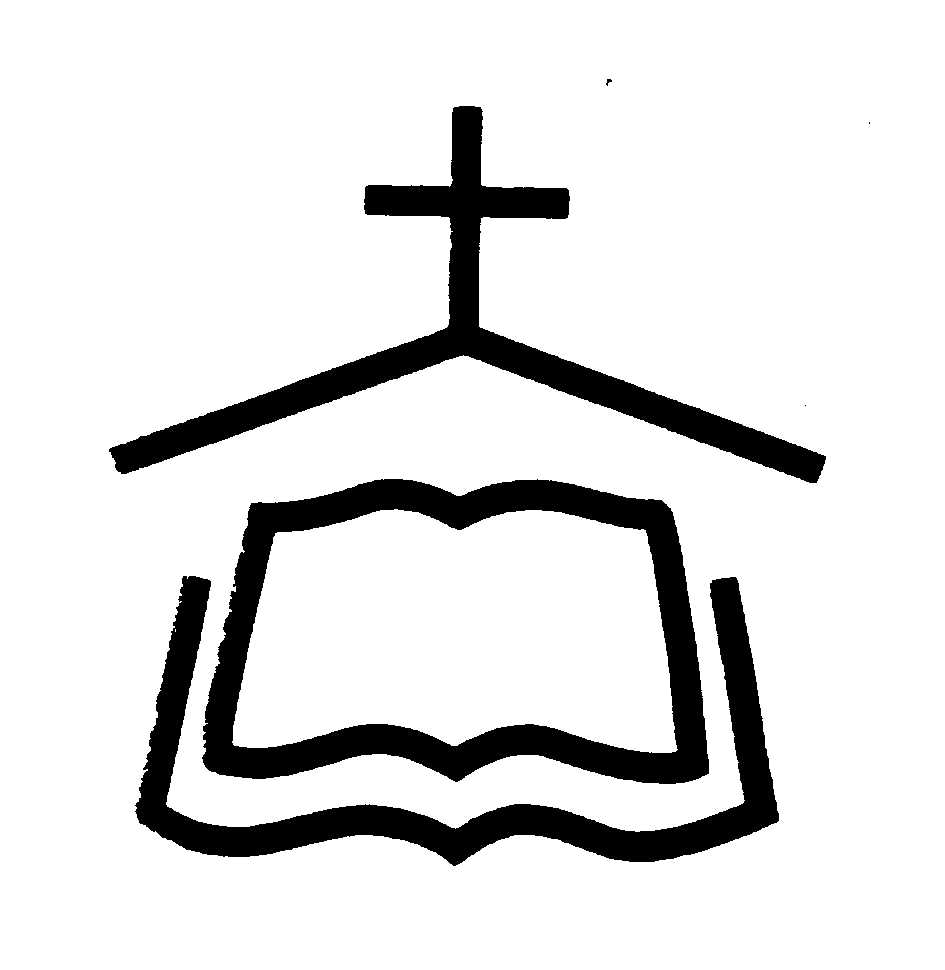   事奉同工    上主日人數及奉獻  奉獻週間聚會粵 語 堂 崇 拜 程 序2014年11月23日  10:00am - 11:30am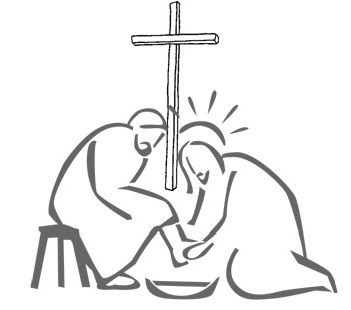 腓立比書2:5~9羅威爾華人聖經教會        of Greater      197 Littleton Rd, Bldg B, Chelmsford, MA 01824      Tel:(978)256-3889, (978)256-6276; Fax:(978)256-0056Website: www.cbcgl.orgE-mail:office@cbcgl.org“凡勞苦擔重擔的人,可以到我這裡來,我就使你們得安息”    馬太福音十一章28節“Come to me, all you who are weary andburdened, and I will give you rest. ”Matthew 11:2811/23/14本 主 日本 主 日下 主 日下 主 日11/23/14華 語粵 語華 語粵 語會前敬拜黃靜怡陳淑芬會前禱告葉    伟 許啟智倪   鑒 劉子傑司  會葉    伟 許啟智倪   鑒 劉子傑領  詩李新华 許啟智黃玉明 劉子傑司  琴吳雅筑鄧晓燕劉憶慧周冰淬翻  譯招  待田   茂胡淑蓮田   茂胡淑蓮王巍青吕淑明王巍青關秀鳳吳遠炎吳遠炎傅    裕傅    裕新人招待柳   兵陳惠蓮柳   兵陳志英接   待葛孝忠陳惠蓮孔   暉陳志英音    響韩庆昇彭睿勤韩庆昇彭睿勤音    響韩庆昇李啟榮韩庆昇李啟榮清   潔喜乐团契喜乐团契喜乐团契喜乐团契育嬰室  袁学男    杨冬芝  刘慧玲  袁学男    杨冬芝  刘慧玲 史自勤    黄俊伟 史自勤    黄俊伟華語Mandarin203常費General Fund$    11,279.00粵語Cantonese52宣道Mission Fund    $     3,250.00英語English108慈惠基金兒童Children67代轉External Transfer嬰兒Infants6青少年短宣特別收入特別基金$          500.00總計Total404總計Total $   15,029.00 經 常 費上週奉獻       $       11,279.00經 常 費累積奉獻       $     509,659.35宣 教 基 金累積奉獻       $       83,078.34宣 教 基 金奉獻目標       $     100,000.00課程名稱語言教師教室長青讀經班國封德成老師卓建青老師B109福音查經班國倪   鑒老師沈祖源老師B204信仰造就班
(受洗班)國鍾興政牧師陳侶君師母朱建雄老師陳   雯老師B107信仰成長班國江世明老師石   泉老師B110更新我心 - 
基督徒的靈命更新國李元雄長老神學中心开口传福音(二) 护教与宣教國謝穎剛長老B208教會歷史粵雲啟德老師黄立仁老師李淑娴老師粵語禮堂福音真理粵周毅敦老师黄永辉老师A109Parent & Youth: Growing Together in the Lord國青少年家長A223Improving Your Serve英馬德諾牧師A216Gospel of John Bible Study英A113禱 告 會主日：9:15am~9:45am禱 告 會週三：7:45pm~9:00pm團   契小   組週五：7:30pm~9:30pm 團   契小   組華語團契 粵語團契 青少年LYF 兒童AWANA   嬰兒照顧以斯帖姊妹團契週三：10:00am~12:00pm晨光長者團契週三：10:00am~12:00pm宣召腓立比書4:4腓立比書4:4腓立比書4:4腓立比書4:4腓立比書4:4腓立比書4:4腓立比書4:4腓立比書4:4腓立比書4:4司會詩歌讚美詩歌讚美詩歌讚美1. #30 歌頌父神偉大權能1. #30 歌頌父神偉大權能1. #30 歌頌父神偉大權能1. #30 歌頌父神偉大權能1. #30 歌頌父神偉大權能1. #30 歌頌父神偉大權能敬拜團敬拜團2. #41 真神之愛2. #41 真神之愛2. #41 真神之愛2. #41 真神之愛2. #41 真神之愛2. #41 真神之愛2. #41 真神之愛2. #41 真神之愛3. #445 數算主恩3. #445 數算主恩3. #445 數算主恩3. #445 數算主恩3. #445 數算主恩3. #445 數算主恩3. #445 數算主恩3. #445 數算主恩祈禱司會奉獻 #469為耶穌而活 #469為耶穌而活 #469為耶穌而活 #469為耶穌而活 #469為耶穌而活 #469為耶穌而活 #469為耶穌而活 #469為耶穌而活 #469為耶穌而活會眾啟應文帖撒羅尼迦前書5:16-18帖撒羅尼迦前書5:16-18帖撒羅尼迦前書5:16-18帖撒羅尼迦前書5:16-18帖撒羅尼迦前書5:16-18帖撒羅尼迦前書5:16-18帖撒羅尼迦前書5:16-18會眾會眾會眾證道證道感恩感恩感恩感恩感恩張國森長老張國森長老張國森長老張國森長老回應     回應       #446感謝神  #446感謝神  #446感謝神  #446感謝神  #446感謝神  #446感謝神陳錦儀牧師陳錦儀牧師陳錦儀牧師經文背誦經文背誦經文背誦經文背誦帖撒羅尼迦前書5:16-18帖撒羅尼迦前書5:16-18帖撒羅尼迦前書5:16-18帖撒羅尼迦前書5:16-18陳錦儀牧師陳錦儀牧師陳錦儀牧師歡迎 / 報告 / 代禱歡迎 / 報告 / 代禱歡迎 / 報告 / 代禱歡迎 / 報告 / 代禱歡迎 / 報告 / 代禱陳錦儀牧師陳錦儀牧師陳錦儀牧師陳錦儀牧師陳錦儀牧師頌讚#536三一頌#536三一頌#536三一頌#536三一頌#536三一頌#536三一頌#536三一頌#536三一頌#536三一頌會眾祝福陳錦儀牧師陳錦儀牧師陳錦儀牧師陳錦儀牧師陳錦儀牧師阿們頌# 532# 532# 532# 532# 532會眾會眾會眾會眾會眾主日崇拜SundayWorship  華  語          粵  語             英  語   Mandarin    Cantonese    English10:00am主日學SundaySchool  華  語          粵  語             英  語    Mandarin    Cantonese     English11:30am